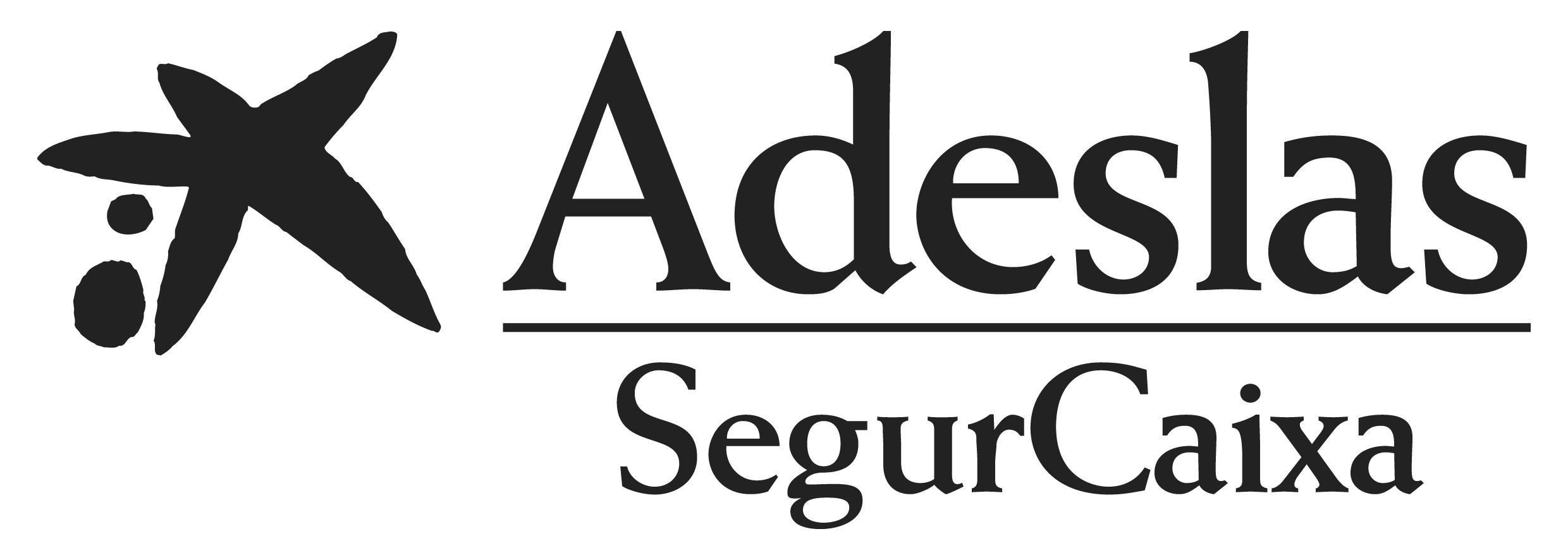 Datos del Titular	Datos AseguradosResolución Solicitud:   ACEPTADA    RECHAZADA    EXCLUSIONES                     Número de solicitud				                                   Cuestionario de salud                                                                                      Nombre del Colectivo CONFEDETEL			Nº Certificado Número de Solicitud                                                                                                                                                                                                           Nº Póliza 666010710SegurCaixa Adeslas, S.A. de Seguros y Reaseguros, con NIF A28011864 y con domicilio social en calle de Juan Gris, 20-26, 08014 Barcelona (España), inscrita en el R.M. de Barcelona, tomo 20481, folio 130, hoja B-6492Solicitud de AdhesiónCONFEDETELCS  Número de solicitudNúmero de Póliza666010710Subc  Alta  Baja  ModificaciónNº CertificadoDelegación   Efecto   Envío de documentación Empresa KAM ClienteNIF Mediador 1                    NIF Mediador 2Apellidos y NombreNIF/NIEDomicilio:   Tipo de VíaNombre de VíaNúmero  Piso  Código PostalPoblaciónFecha de nacimientoEstado CivilSexoHombreMujerNº de asociadoTeléfonoTeléfono móvilCorreo electrónico¿Desea que el Tomador sea Asegurado de ?SiNo¿Solicita Exención de Carencias? SiNo¿Dispone de alguna otra póliza con SegurCaixa Adeslas?  Sí  NoNº de PólizaForma de pago   MensualCuenta corriente ES   Productos:COMPLETA + PLUS DENTALEXTRA + PLUS DENTALNúmero de Asegurados1) Apellidos y Nombre   NIF/NIE  Domicilio    Código Postal  PoblaciónFecha de nacimiento   Sexo Hombre MujerParentescoTeléfono  Teléfono móvil  Correo electrónico¿Dispone de alguna otra póliza con SegurCaixa Adeslas?  Si  NoNº de Póliza   ¿Solicita Exención de Carencias? Sí NoProductos: COMPLETA + PLUS DENTAL EXTRA + PLUS DENTAL2) Apellidos y Nombre   NIF/NIE  Domicilio    Código Postal  PoblaciónFecha de nacimiento   Sexo Hombre MujerParentescoTeléfono  Teléfono móvil  Correo electrónico¿Dispone de alguna otra póliza con SegurCaixa Adeslas?  Si  NoNº de Póliza   ¿Solicita Exención de Carencias? Sí NoProductos: COMPLETA + PLUS DENTAL EXTRA + PLUS DENTAL3) Apellidos y Nombre   NIF/NIE  Domicilio    Código Postal  PoblaciónFecha de nacimiento   Sexo Hombre MujerParentescoTeléfono  Teléfono móvil  Correo electrónico¿Dispone de alguna otra póliza con SegurCaixa Adeslas?  Si  NoNº de Póliza   ¿Solicita Exención de Carencias? Sí NoProductos: COMPLETA + PLUS DENTAL EXTRA + PLUS DENTALDATOS DE INTERÉS SANITARIODATOS DE INTERÉS SANITARIOTITULARNombre y Apellidos                                                                Peso        Estatura      TITULARNombre y Apellidos                                                                Peso        Estatura      ASEGURADO 1Nombre y Apellidos                                                               Peso        Estatura      ASEGURADO 1Nombre y Apellidos                                                               Peso        Estatura      ASEGURADO 2Nombre y Apellidos                                                               Peso        Estatura      ASEGURADO 2Nombre y Apellidos                                                               Peso        Estatura      ASEGURADO 3Nombre y Apellidos                                                               Peso        Estatura      ASEGURADO 3Nombre y Apellidos                                                               Peso        Estatura      NºNº PREGUNTARESPUESTAOBSERVACIONESRESPUESTAOBSERVACIONESRESPUESTAOBSERVACIONESRESPUESTAOBSERVACIONES1¿Padece o ha padecido alguna enfermedad en los últimos cinco años?¿Le ha dejado alguna lesión o secuelas las enfermedades que ha padecido hasta el momento?SI  NO SI  NO Especifique cual, fecha, tratamiento y evoluciónEspecifíquelasSI  NO SI  NO Especifique cual, fecha, tratamiento y evoluciónEspecifíquelasSI  NO SI  NO Especifique cual, fecha, tratamiento y evoluciónEspecifíquelasSI  NO SI  NO Especifique cual, fecha, tratamiento y evoluciónEspecifíquelas2¿Ha sido intervenido en alguna ocasión, o ha estado ingresado en algún centro hospitalario?SI  NO Especifique fecha y motivoSI  NO Especifique fecha y motivoSI  NO Especifique fecha y motivoSI  NO Especifique fecha y motivo3¿En que fecha y por qué motivo acudió al médico por última vez?FECHAMotivo                                                                             Especifique especialidad y próxima fecha de consultaFECHAMotivo                                                                             Especifique especialidad y próxima fecha de consultaFECHAMotivo                                                                             Especifique especialidad y próxima fecha de consultaFECHAMotivo                                                                             Especifique especialidad y próxima fecha de consulta4¿Padece o ha padecido algún defecto físico, deformidad, incapacidad o lesión congénita?SI  NO Especifique cuál, tratamiento y evoluciónSI  NO Especifique cuál, tratamiento y evoluciónSI  NO Especifique cuál, tratamiento y evoluciónSI  NO Especifique cuál, tratamiento y evolución5¿Ha sufrido algún traumatismo o accidente?SI  NO Especifique fecha, tratamiento y secuelasSI  NO Especifique fecha, tratamiento y secuelasSI  NO Especifique fecha, tratamiento y secuelasSI  NO Especifique fecha, tratamiento y secuelas6¿Se encuentra en la actualidad bajo control médico o siguiendo alguna clase de tratamiento?Según lo que conoce de su actual estado de salud:a) ¿Le consta que antes de transcurrido un año habrá de hacerse algún estudio o tratamiento?b) ¿Necesitará dentro de ese plazo ingresar en un hospital?SI  NO SI  NO SI  NO Especifique cuálEspecifique cuálIndique la causaSI  NO SI  NO SI  NO Especifique cuálEspecifique cuálIndique la causaSI  NO SI  NO SI  NO Especifique cuálEspecifique cuálIndique la causaSI  NO SI  NO SI  NO Especifique cuálEspecifique cuálIndique la causa7¿Es o ha sido fumador?¿Consume o ha consumido habitualmente bebidas alcohólicas?¿Consume o ha consumido estupefacientes?SI  NO SI  NO SI  NO Especifique cantidad al díaEspecifique cantidad al día y tipo de bebidasEspecifique tipo de productoSI  NO SI  NO SI  NO Especifique cantidad al díaEspecifique cantidad al día y tipo de bebidasEspecifique tipo de productoSI  NO SI  NO SI  NO Especifique cantidad al díaEspecifique cantidad al día y tipo de bebidasEspecifique tipo de productoSI  NO SI  NO SI  NO Especifique cantidad al díaEspecifique cantidad al día y tipo de bebidasEspecifique tipo de productoOBSERVACIONESOBSERVACIONESOBSERVACIONESOBSERVACIONESOBSERVACIONESOBSERVACIONESOBSERVACIONESOBSERVACIONESAceptado   RechazadoAceptado   Rechazado Aceptado   Rechazado Aceptado   Rechazado Aceptado   Rechazado Aceptado   Rechazado Aceptado   Rechazado Aceptado   Rechazado